Year 611th – 15th JanuaryOnline lessons will be on Monday and Friday between 9 and 9.30am.Year 611th – 15th JanuaryOnline lessons will be on Monday and Friday between 9 and 9.30am.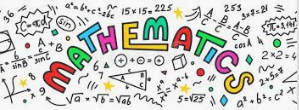 Every day: Answer the 5-a-day maths questions on the online video from the school website.White Rose Maths Workbook: Monday: add whole numbers with more than 4 digits (column method), Pages 2-5Tuesday: subtract whole numbers with more than 4 digits (column method), Pages 6-7Wednesday: subtract whole numbers with more than 4 digits (column method), Pages 8-9Thursday: inverse operations (addition and subtraction), Pages 10-11Friday: inverse operations (addition and subtraction), Pages 12-13Times Tables Rockstars/Prodigy is ready for you to use.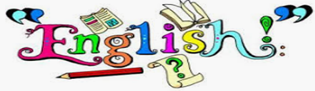 Every day: Read a book or use Read Theory for 30 minutes.CGP English workbook pages:Monday: Complete Autumn Term Workout 1, Pages 2-3Tuesday: Complete Autumn Term Workout 2, Pages 4-5Wednesday: Complete Autumn Term Workout 3, Pages 6-7Thursday: Complete Autumn Term Workout 4, Pages 8-9Friday: Complete Autumn Term Workout 5, Pages 10-11Spelling shed is ready for you to use.TopicThis week I would like you to complete the first activity in the grid. Research Greek myths using the websites on the task sheet to help you. Choose one and create a storyboard/cartoon or comic strip of the myth.Remember to include engaging illustrations (drawings) and captions (speech bubbles/descriptions). Think back to how we did our comic strips of the Guru Nanak story in RE recently. It should be similar. There are additional topic activity sheets in your pack on Greek architecture if you prefer.Please remember to go to the lessons on the official Department for Education Oak National Academy website https://www.thenational.academy/ Select your year group and subject, watch the lesson and do the activity.Please remember to go to the lessons on the official Department for Education Oak National Academy website https://www.thenational.academy/ Select your year group and subject, watch the lesson and do the activity.